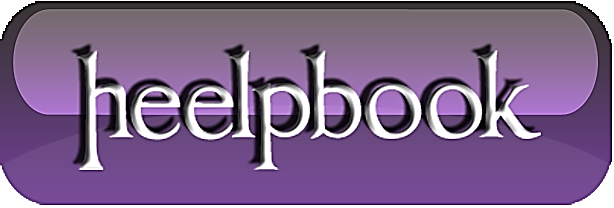 Microsoft Windows – Configure the max limit for concurrent TCP connectionsTo keep the TCP/IP stack from taking all resources on the computer, there are different parameters that control how many connections it can handle. If running applications that are constantly opening and closing connections (P2P), or are providing a service which many tries to connect to at the same time (Web-server like IIS), then one can improve the performance of these applications by changing the restriction limits.TcpNumConnectionsThere is a parameter that limits the maximum number of connections that TCP may have open simultaneously.[HKEY_LOCAL_MACHINE \System \CurrentControlSet \Services \Tcpip \Parameters]TcpNumConnections = 0x00fffffe (Default = 16,777,214)Note: a 16 Million connection limit sounds very promising, but there are other parameters, which keeps us from ever reaching this limit.When a client makes a connect() call to make a connection to a server, then the client invisible/implicit bind the socket to a local dynamic (anonymous, ephemeral, short-lived) port number. The default range for dynamic ports in Windows is 1024 to 5000, thus giving 3977 outbound concurrent connections for each IP Address. It is possible to change the upper limit with this DWORD registry key: [HKEY_LOCAL_MACHINE \System \CurrentControlSet \Services \Tcpip \Parameters]MaxUserPort = 5000 (Default = 5000, Max = 65534)Note: it is possible to reserve port numbers so they aren't used as dynamic ports in case one have a certain application that needs them. This is done by using the ReservedPorts (Q812873) setting.Note: Vista changes the default range from 1024-5000 to 49152-65535, which can be controlled with the dynamicport setting using netsh. More Info MS KB929851.More Info: The Cable Guy - Ephemeral, Reserved, and Blocked Port Behavior More Info: MS KB Q196271 More Info: MS KB Q319502 More Info: MS KB Q319504 More Info: MS KB Q328476 More Info: MS KB Q836429MaxFreeTcbsFor each connection a TCP Control Block (TCB - Data structure using 0.5 KB pagepool and 0.5 KB non-pagepool) is maintained. The TCBs are pre-allocated and stored in a table, to avoid spending time on allocating/deallocating the TCBs every time connections are created/closed. The TCB Table enables reuse/caching of TCBs and improves memory management, but the static size limits how many connections TCP can support simultaneously (Active + TIME_WAIT).Configure the size of the TCB Table with this DWORD registry key:[HKEY_LOCAL_MACHINE \System \CurrentControlSet \Services \Tcpip \Parameters]MaxFreeTcbs = 2000 (Default = RAM dependent, but usual Pro = 1000, Srv=2000)MaxHashTableSizeTo make lookups in the TCB table faster a hash table has been made, which is optimized for finding a certain active connection. If the hash table is too small compared to the total amount of active connections, then extra CPU time is required to find a connection. Configure the size of the hash table with this DWORD registry key (Is allocated from pagepool memory):[HKEY_LOCAL_MACHINE \System \CurrentControlSet \services \Tcpip \Parameters]MaxHashTableSize = 512 (Default = 512, Range = 64-65536)Note: Microsoft recommends for a multiprocessor environment, that the value should not be higher than the maximum amount of concurrent connections (MaxFreeTcbs), also if multiprocessor then it might be interesting to look at the registry-key NumTcbTablePartitions (Recommended value CPU-count multiplied by 4).More Info: MS KB Q151418 More Info: MS KB Q224585TcpTimedWaitDelayIf having allocated a 1000 TCBs then it doesn't mean that one will be able to have a 1000 active connections. Especially if the application is quickly opening and closing connections, because after a connection is "closed" it enters the state TIME_WAIT, and will continue to occupy the port number for 4 minutes (2*Maximum Segment Live, MSL) before it is actually removed. This behavior is specified in RFC 793, and prevents attempts to reconnect to the same party, before the old socket is recognized as closed at both sides. It is possible to change how long a socket should be in TIME_WAIT state before it can be re-used freely:[HKEY_LOCAL_MACHINE \System \CurrentControlSet \services \Tcpip \Parameters]TcpTimedWaitDelay = 120 (Default = 240 secs, Range = 30-300)More Info: MS KB Q137984 More Info: MS KB Q149532 More Info: MS KB Q832954MaxFreeTWTcbNote: with Win2k the reuse of sockets have been changed, so when reaching the limit of more than 1000 connections in TIME-WAIT state, then it starts to mark sockets that have been in TIME_WAIT state for more than 60 secs as free. It is possible to configure this limit:[HKEY_LOCAL_MACHINE \System \CurrentControlSet \services \Tcpip \Parameters]MaxFreeTWTcbs = 1000 (Default = 1000 sockets)Note: with Win2k3 SP1 the reuse of sockets have been changed, so when it has to re-use sockets in TIME_WAIT state, then it checks whether the other party is different from the old socket. Eliminating the need to fiddle with (TcpTimedWaitDelay) and (MaxFreeTWTcbs) any more.KeepAliveTimeIf using an application protocol that doesn't implement timeout checking, but relies on the TCP/IP timeout checking without specifying how often it should be done, then it is possible to get connections that "never" closes, if the remote host disconnects without closing the connection properly. The TCP/IP timeout checking is by default done every 2 hour, by sending a keep alive packet. It is possible to change how often TCP/IP should check the connections (Affects all TCPIP connections):[HKEY_LOCAL_MACHINE \System \CurrentControlSet \services \Tcpip \Parameters]KeepAliveTime = 1800000 (Default = 7,200,000 milisecs)More Info: MS KB Q140325When data is sent/received the data is copied back and forth to non-paged pool memory for buffering. If there are many connections receiving/sending data, then it is possible to exhaust the non-paged pool memory. The max size of the non-paged pool buffer allocated for each connection is controlled by MaxBufferredReceiveBytes or TCP/IP Receive Window depending on which is smallest.More Info: MS KB Q296265Note: if using the Professional/Home edition of Windows then it is very likely that it is crippled (By Microsoft) not to handle many concurrent TCP connections. Ex. Microsoft have officially stated that the backlog limit is 5 (200 when Server), so the Professional edition is not able to accept() more than 5 new connections concurrently. More Info: MS KB Q127144Note: even if having optimized Windows to handle many concurrent connections, then connections might still be refused when reaching a certain limit, in case a NAT-Router/Firewall is placed infront of it, which is unable to handle so many concurrent connections.EnableConnectionRateLimitingNote: if having activated SYN-Attack-Protection (Enabled by default in Win2k3 SP1) or installed WinXP SP2, a limit is introduced on how many connection attempts (half-open) one can make simultaneously (XP SP2 & Vista = 10; Vista SP2 = no limit). This will keep worms like blaster and sasser from spreading too fast, but it will also limit other applications that creates many new connections simultaneously (Like P2P).EventID 4226: TCP/IP has reached the security limit imposed on the number of concurrent TCP connect attemptsMore Info: www.LvlLord.deWindows Vista SP2 removes the limit again, but it can be enabled with the following DWORD registry setting:[HKEY_LOCAL_MACHINE \SYSTEM \CurrentControlSet \Services \Tcpip \Parameters]EnableConnectionRateLimiting = 1More Info: MS KB 969710